Outdoor Klimpark GrollooOutdoor Grolloo klimpark, klimbos Joytime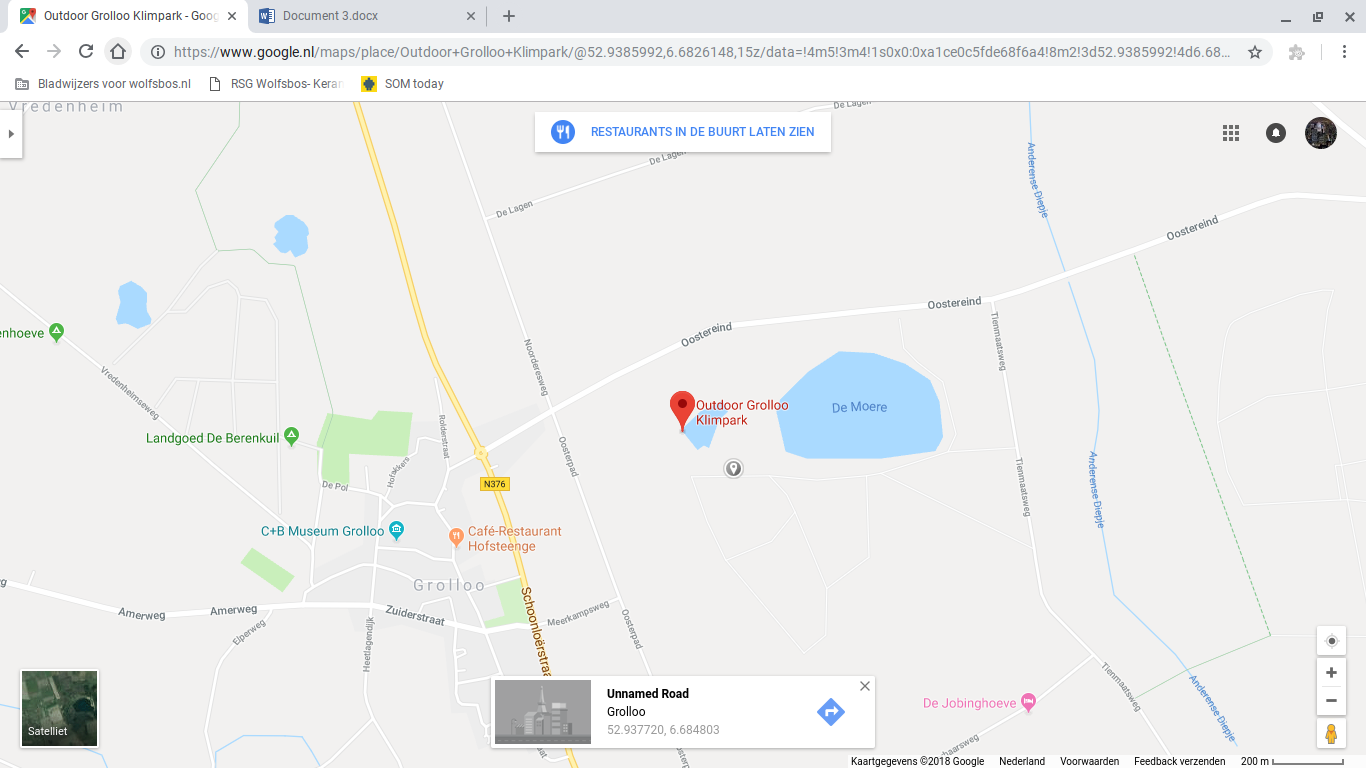        3. From March to October: 12 pm until 5 pm          From April to September: 12 pm until 6 pm, weekends: 10 am until 6 pm     4.  4 to 7 years old: free          8 to 12 years old: 15 euros          13 to 64 years old: 19 euros          65+ years old: 12,50 euros    5.  by car: drive of 30 minutes from Valkenlaan 1         by bus: you have to walk a little bit; 1u 57 minutes from Valkenlaan 1 by bus         on foot: 6u 25 minutes from Valkenlaan 1         by bike:  1u and 44 minutes from Valkenlaan 1  6.   You can lunch, have a barbecue or a buffet and catering for groups.  7. It is possible because it is in a forest and does not use engines  8.  9.  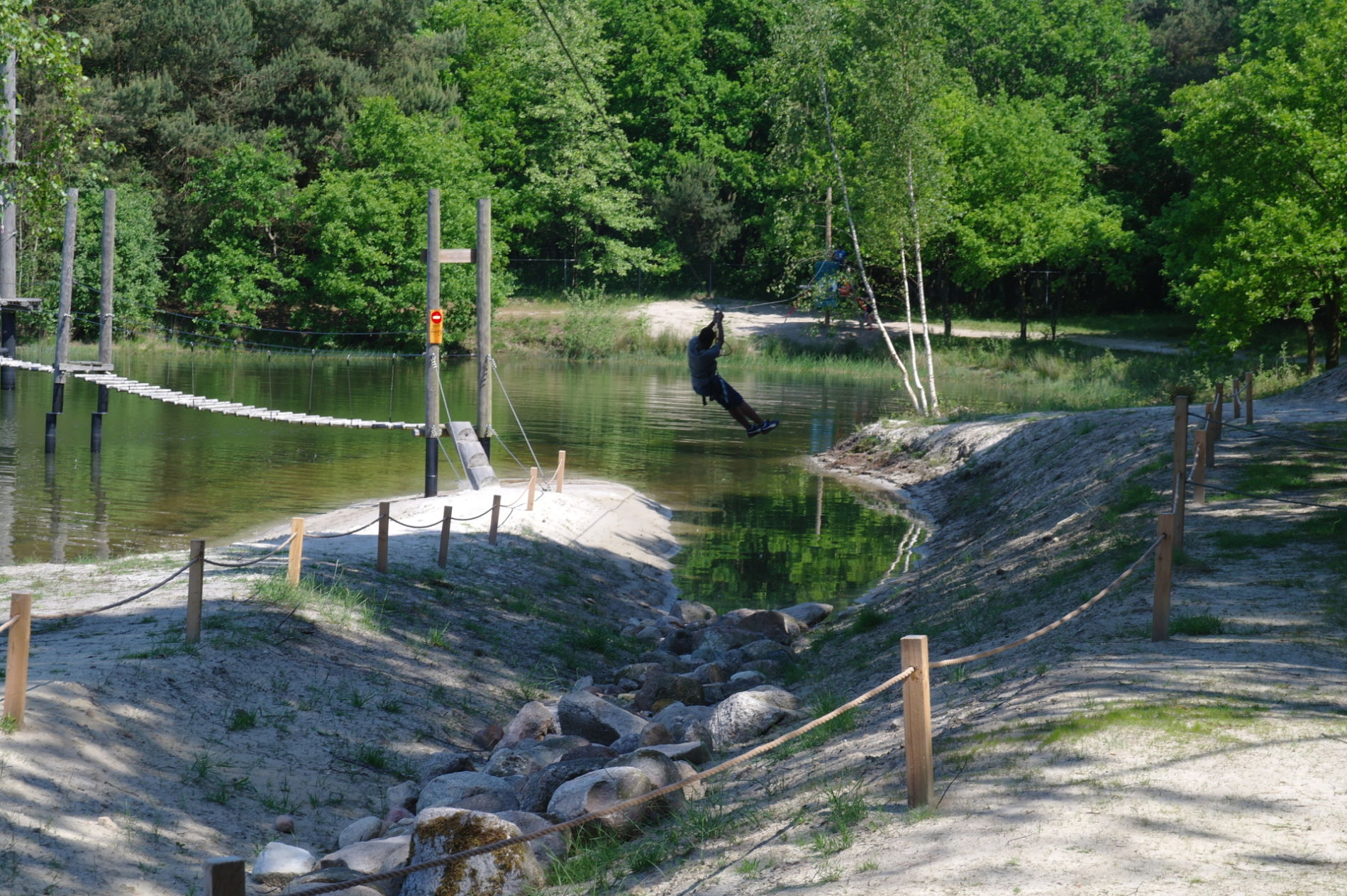 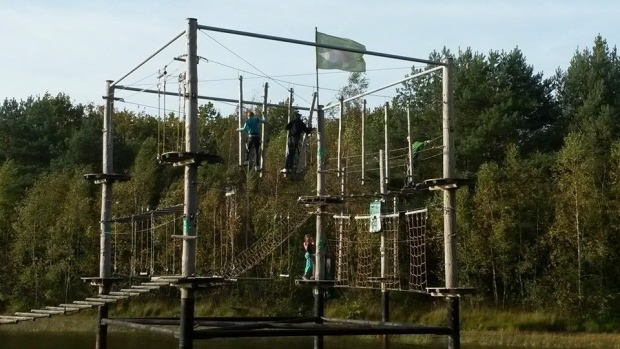 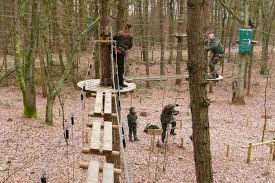 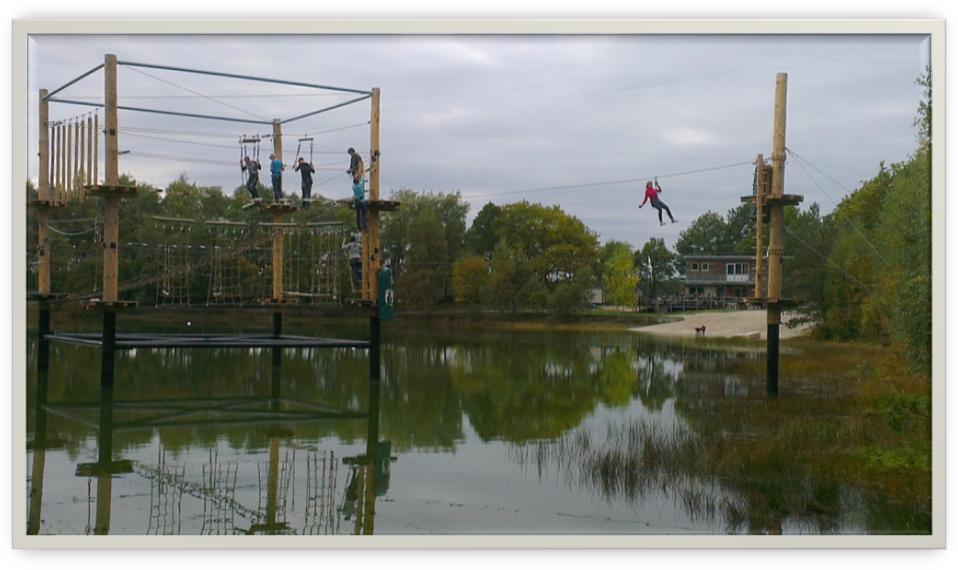 1 to 5 starsYoung couple4.5Parents with 2 childeren3.5A middle aged couple3Senior citizen1.5Disabled people1